Instruction on how to send e-invoices toGreen CargoIntroductionDear supplier,Green Cargo has now the possibility to receive invoices as e-invoicesThis document describes how you can do to start sending e-invoices.
It also contains the information your e-invoice provider needs to connect to our provider OpusCapita.If you have any questions about this or your e-invoiceprovider have any questions, you can get in touch with  OpusCapita thru customerservice.se@opuscapita.comHow to send invoicesYou have to go thru these 5 steps to send e-invoices to Green Cargo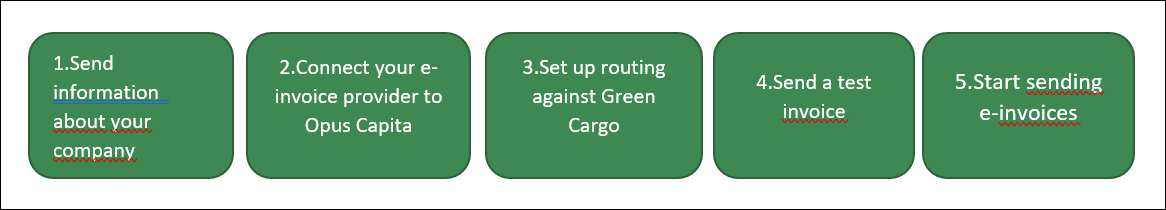 Send information about your companyWe have to make some technical set ups before you can send us e-invoices and to do that we need following information that you send to einvoice@greencargo.comEDI-adress/peppolIDCompanynameYour e-invoice providerPerson for contactNamePhonenumberEmailConnect your e-invoice provider to Opus CapitaIf you already have an e-invoice provider you can contact them and tell them to connect to Opus Capita.Otherwise there is a list below with e-invoice providers which are connected to Opus Capita.You can contact Opus Capita on customerservice.se@opuscapita.com if you have any further questions.Set up routing against Green CargoWhen your e- invoice provider is connected to Opus Capita, you have to set up routing against Green Cargo.You have all information you need below.If you have any issues with this please contact your e-invoice provider.Send a test invoiceMake a test invoice with 1 euro and send it to us with all the requirements for an invoice,Send us an email to einvoice@greencargo.com when the test is sent. We will get back to you and when all is clear you can start sending us e- invoices.Invoice content requirementsInvoice contentTo make sure that the invoice will be paid in time it is very important that we have all information as requested in the right format. Invoice typeYou can send us debit and credit invoicesSingle invoice or collective invoiceWe prefer single invoices which can handle in a automatic process.The collective invoices demands manual process and this can make it more ineffective.E-invoiceformat We can receive two different types of e-invoice format. Peppol Bis Billing 3.0 or Svefaktura 1.0. We prefer that you send in peppol.Make sure that your e-invoice provider can handle these formats.AppendicesApproved formats for appendices are PDF,TIFF,jpg,html,test/csv.APPENDIX 1. Interconnection agreementsFollowing e-invoice providers are connected to Opus Capita If you have any of these you can send e-invoices to Green Cargo.CompanynameGreen CargoOrganization number556119-6436EDI-address556119-6436E-invoice providerOpus CapitaE-invoice provider contactcustomerservice.se@opuscapita.comPeppol-ID0007:5561196436Contact person Green Cargo Mari NiemiEmail Green Cargo einvoice@greencargo.comPhone Green Cargo 010-455 10 00InformationDescription/ CommentReference name (first name and last name only)Fieldname;Svefakt: RequisitionistDocumentReferencePeppol: BuyerReferenceCost center at Green CargoFieldname;Svefakt: RecipientCostCenterPeppol: RecipientCostCenterPayment informationStandardVAT noStandardE-Invoice ID OperatorsPEPPOL ID operatorsLiaison TechnologiesAdValvas EuropeApixAdvanced Business Software and SolutionsBaswareAksess Innkjøp (Prosjektservice AS)CegedimAksesspunkt Norge ASClientComputing, CompelloAliquid ItalyCreditFlowAmesto Solutions Purchasing A/SCrossinxAnachron B.V.EDBApix Messaging OyEnfoApro Consulting Services B.V.ErgoGroupArchiva S.r.L.FitekArchivium SrLOmnivaAt Work SystemsTelemaBabelwayGXS GeisBEAst ABIbisticTechnologiesBIZbrains A/SInExchangeBluzor B.V.IsysBrain2Logica (CGI)Bundesrechenzentrum GmbH (BRZ)Logiq ASCatalog360 LimitedMaventaCeltrino – EDI FactoryTungsten Network / OB10Centric NetherlandsPageroCGI Sverige ABPaletteCloud Trade Technology Ltd.SproomCodaBox N.V.StrålforsCommerce-ConnectionsTeliaSoneraCompello ASTietoCredemtel S.p.A.TradeConnectorCS Amed SRLTrueCommerce (HighJump, Evenex, Progator)Daldata ASVismaData InterchangeDERWID.com GmbHDesk DriveDG DIGITDigital Cab ApSDIGSTDocFlow Italia S.p.A.Document Centric SolutionsDynatos NVEC/DG DIGITeConnect International B.V.ecosio InterCom GmbHEDICOM CAPITAL S.L.EDIGard ASEDI Plus LimitedeDelivery s.r.o. – former viaSky SEElcomElectronic Data Transfer S.A.S.Emetro ASEnable-U B.V.Epoca S.r.l.EVRY ASFaber system SrlF.R. BiernatFIKEN ASFinHill Hilversum B.V.Fylkesmannen i Sogn og FjordaneGHX UKGoldman Solutions & Services Ltd.Hafslund Tellier ASHBS Health Business Solutions GmbHHealthlogisticsIbisticIBM CorporationIBM Danmark ApSIBX Group AB  CapgeminiImplema ABInaras NVInExchange Factorum ABIntegrasjonssystemer ASIntercent-ERIn.Te. S.A.Invinet SistemesInvoice Sharing B.V.Ixor cvbaJacob Hatteland Solutions ASJNet B.V.Kalin Setterberg Data AktiebolagKBC Commercial FinanceKMD DenmarkKPMG Accounting ASLBMX Inc.Liason TechnologiesLogiq ASMaritech Systems ASMarlo ASMillum ASMoneybirdmySupply ApSNetClient ASNetEDINets Norway ASNorsk Byggtjeneste ASOnetrail BVOppgjorskontoret ASOpus Capita Group OyOutsourcia AS BakkePageroPalette Software ABPayt B.V.PinkRoccade Local Government BK.V.PowerOffice Software ASProquro B.V.Prosjektservice ASLexmark Enterprise Software Sverige Services AB (ReadSoft AB)Reknes ASSAP SES.A.T.A.Scancloud ABSchaefer Business Solutions GmbHScience Warehouse LimitedSeen Solution SrLSeresSIA S.p.A.Simac Document Solutions BVSimpler Invoicing FoundationSmartbook Technology ASSorvive Technologies Inc.Sproom SolutionsASStorecove (Datajust B.V.)PostNord (Strålfors Svenska AB)Svea Ekonomi ABTB Okonomi ASTecmarket Servizi S.p.A.Telenor Norge ASTesisquare S.p.ATickstar ABTIE KinetixTietoTradeinteropTradeshiftTransalis Ltd.Tripletex ASTrueCommerce ApS DenmarkTrue Commerce (Coventry) Ltd.Tungsten Network Ltd.UNI MICRO ASUnimaze SoftwareUnit4 AgressoUPRC GreeceVan MeijelViaduct ABVirtualstock Ltd.Visma CommerceVisma Services Norge AS, VSN It – Team EDIVisma Software International ASWax Digital Ltd.Xledger Labs ASXS Offfice ASUnifiedPostZirius AS